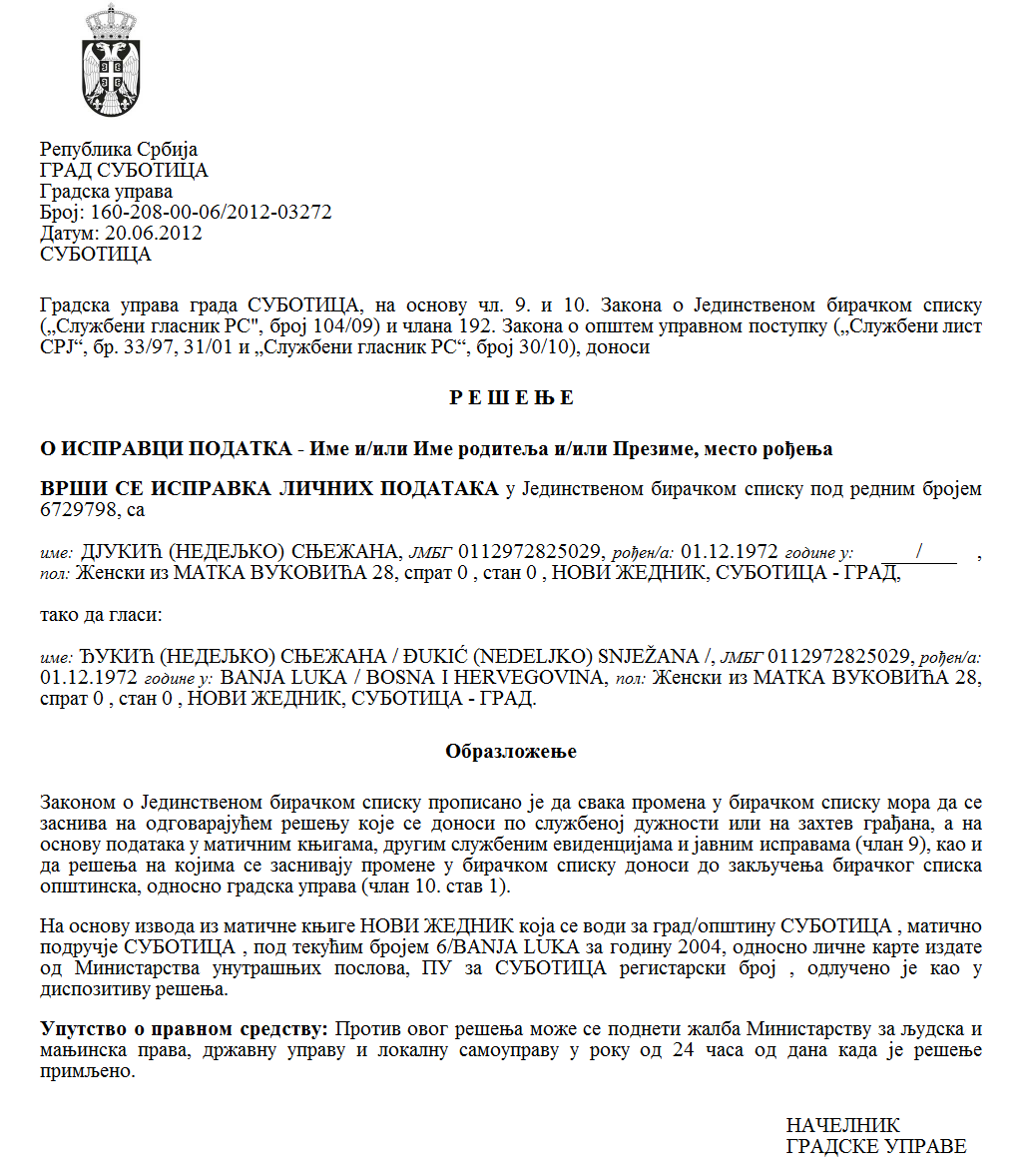 SZERB KÖZTÁRSASÁGVAJDASÁG AUTONÓM TARTOMÁNYZENTA KÖZSÉG A KÖZSÉG POLGÁRMESTERESzám: 64-11/2021-IIKelt 2021. november 3-ánZ E N T AA helyi önkormányzatról szóló  törvény (az SZK Hivatalos Közlönye,  129/2007.,  83/2014. sz. – más törv.  és  101/2016. sz.) 44. szakasza 1. bekezdésének 5)  pontja, Zenta község statútuma (Zenta Község Hivatalos Lapja,  4/2019. sz.) 61. szakasza  1. bekezdésének  9) pontja és    Zenta község  költségvetéséből  a  kultúra terén finanszírozott vagy társfinanszírozott  programok és projektumok kiválasztásának módjáról, kritériumairól és mércéiről   szóló rendelet (Zenta Község Hivatalos Lapja,  29/2016. sz.) 23. szakasza alapján,  a Magyar Nemzeti Tanács   véleményezésének beszerzését követően,  Zenta község számára a kultúra terén   az eszközök odaítélésében illetékes  bizottság  javaslatára, amely kelt  2021. október 11-én,  Zenta  község  polgármestere  2021. november 3-án  meghozta az alábbi H A T Á R O Z A T O TA  PROGRAMOK ÉS  PROJEKTUMOK   KIVÁLASZTÁSÁRÓL ÉS AZ ESZKÖZÖK ODAÍTÉLÉSÉRŐL ZENTA KÖZSÉG TERÜLETÉN  A  KULTÚRA  ALANYAI   SERKENTŐ PROGRAMJAIRA A KORSZERŰ MŰVÉSZETI ALKOTÁS  TERÉN   A 2021-es évben Zenta község a korszerű művészeti alkotás  terén  az egyesületek  programjait  és  projektumait   az 1. sorszámtól a  12. sorszámmal bezárólag fogja  finanszírozni vagy társfinanszírozni:II  Felhívjuk a  pályázat résztvevőit,  akik   a  kértnél kevesebb összeget  kaptak,  hogy  a  határozat  közzétételétől számított   nyolc napon belül küldjék meg a revideált   költségszerkezetüket a  pályázati jelentkezésben   feltüntetett programra,  összhangban  a  jóváhagyott eszközök mértékével, illetve a tájékoztatást arról, hogy  elállnak  az eszközöktől, amelyeket számukra odaítéltek. III. A jelen határozat végleges és közzé kell tenni Zenta község  hivatalos honlapján (http://www.zenta-senta.co.rs) és az e-Közigazgatás  portálján.I n d o k l á sZenta község  költségvetéséből  a  kultúra terén finanszírozott vagy társfinanszírozott  programok és projektumok kiválasztásának módjáról, kritériumairól és mércéiről   szóló rendelet (Zenta Község Hivatalos Lapja,  29/2016. sz.) 13. szakasza alapján Zenta község  polgármestere  2021. július 9-én kiírta és  Zenta község hivatalos  honlapján (http://www.zenta-senta.co.rs)  és  az e-Közigazgatás  portálján   közzétette   a  nyilvános pályázatot   Zenta községben a kultúra alanyainak a korszerű művészeti alkotókészség terén a programjai és projektumai   finanszírozására és társfinanszírozására,  éspedig a  pénzeszközökre 900.000,00 dináros összegben, amelyeket Zenta  község 2021-es évi költségvetéséről  szóló rendelettel (Zenta Község Hivatalos Lapja,  41/2020. és 8/2021. sz.) irányoztak elő az 1201-es program keretében  A  KULTÚRA ÉS A TÁJÉKOZTATÁS FEJLESZTÉSE néven,  a  0002-es  számú aktivitás alatt és A kulturális termelés  és  a művészeti alkotókészség erősítése néven,  a  820-as funkcionális osztályozásnál,  Kulturális szolgáltatások a 179/0-s pozíciószámon,    mint  481000-es  közgazdasági osztályozás leírva mint a KORMÁNYON KÍVÜLI SZERVEZETEK DOTÁLÁSA.   A kultúra terén az eszközök odaítélésében illetékes bizottság 2021. október 11-én megtartotta az ülését elkészítette az alábbi JEGYZÉKETZenta község területén  a bejelentett programokat és projektumokat illetően a nyilvános pályázat  kapcsán   Zenta  község területén a  kultúra alanyainak   a  programjai és  projektumai finanszírozására és társfinanszírozására,  a nyilvános pályázat kapcsán, amely   2021. július 9-én   jelent meg  Zenta község  hivatalos honlapján (http://www.zenta-senta.co.rs) és javasolta   Zenta  község polgármesterének, hogy a 2021-es évben  Zenta község  finanszírozza és társfinanszírozza   a kultúra alanyait  a korszerű művészeti alkotás terén Zenta község területén az alábbiak  szerint: A jelen  értékelési  és  rangsorolási  jegyzéket közzé lett téve  Zenta  község  hivatalos honlapján (http://www.zenta-senta.co.rs) és  az e - Közigazgatás portálján. A nyilvános pályázat egyik résztvevője sem nyújtott be fellebbezést az értékelési és  rangsorolási listára,  így a listát  megküldtük Zenta község polgármesterének,  hogy  meghozza a határozatot   a  programokról  és projektumokról és az eszközök odaítéléséről a programok  és  projektumok serkentésére vagy a programok és projektumok hiányzó eszközeinek finanszírozására és társfinanszírozására a kultúrában Zenta község területén a korszerű  művészeti alkotás     terén az  egyesületeket illetően. A fenti jegyzéket megküldtük a Magyar Nemzeti Tanácsnak a  felhívással, hogy   8 napon belül  küldjék  meg    a javaslatukat   a  magyar nemzeti kisebbség kultúrája alanyainak a pénzeszközök odaítélésére. A Magyar Nemzeti Tanács Végrehajtó Bizottsága  2021. október 26-án  a V/Z/312/2021-es szám alatt meghozta a végzését és  megküldte  a  javaslatát a magyar nemzeti kisebbség   kultúra alanyainak  az eszközök felosztására,  és ez a javaslat  egyezett a bizottság által   kidolgozott  jegyzékkel. A  helyi önkormányzatról szóló  törvény (az SZK Hivatalos Közlönye,  129/2007.,  83/2014. sz. – más törv.  és  101/2016. sz.) 44. szakasza 1. bekezdésének 5)  pontja előirányozza: „A község polgármestere   meghozza  az egyedi aktusokat,  amelyekre  a törvény, a  statútum vagy a képviselő-testület rendelete  által fel van hatalmazva.” Zenta község statútuma (Zenta Község Hivatalos Lapja,  4/2019. sz.) 61. szakasza  1. bekezdésének  9) pontja előirányozza: „A község polgármestere   meghozza  az egyedi aktusokat,  amelyekre  a törvény, a  statútum vagy a képviselő-testület rendelete  által fel van hatalmazva.” Zenta község költségvetéséből a kultúra terén finanszírozott vagy társfinanszírozott  programok és projektumok kiválasztásának módjáról, kritériumairól és mércéiről   szóló rendelet (Zenta Község Hivatalos Lapja,  29/2016. sz.) 23. szakaszának 1. bekezdése előirányozza: „A program kiválasztásáról szóló  határozatot, amelyre a  községi költségvetésből ítélünk oda eszközöket a programok serkentésére  vagy   a  program finanszírozásának hiányzó részére a  község polgármestere hozza  meg,   a  jelen rendelet  20. szakasza 2. bekezdése szerinti jegyzék megerősítésétől számított 30 napon belül.”Zenta község költségvetéséből a kultúra terén finanszírozott vagy társfinanszírozott  programok és projektumok kiválasztásának módjáról, kritériumairól és mércéiről   szóló rendelet 25. szakasza előirányozza: „Az eszközök felosztásáról szóló határozat mellett  a  község hivatalos honlapján,  közzé kell tenni az információt a pályázat  résztvevői számára, akik   a  kért eszközöknél kevesebbet kaptak, hogy  a határozat közzétételétől számított   nyolc napon belül   küldjék meg   a revideált  költségszerkezet  összegeit a  programra vonatkozóan,   amely  a  pályázati jelentkezésben szerepel,  összhangban az odaítélt eszközökkel,  illetve a tájékoztatást arról, hogy  elállnak  a számukra odaítélt eszközöktől. ” Zenta község költségvetéséből a kultúra terén finanszírozott vagy társfinanszírozott  programok és projektumok kiválasztásának módjáról, kritériumairól és mércéiről   szóló rendelet 23. szakaszának 2. bekezdése  előirányozza: „A község  polgármesterének  a  határozata végleges és  ellene    nem nyújtható be  fellebbezés.”Zenta község költségvetéséből a kultúra terén finanszírozott vagy társfinanszírozott  programok és projektumok kiválasztásának módjáról, kritériumairól és mércéiről   szóló rendelet 24. szakasza  előirányozza: „A program  kiválasztásáról a határozatot, amelyre a községi költségvetésből ítélünk oda eszközöket a serkentő programokra  vagy a  programok  hiányzó részének   finanszírozására vagy  társfinanszírozására közzé kell tenni   Zenta község  hivatalos honlapján és  az e – Közigazgatás portálon.” Zenta község polgármestere Zenta község költségvetéséből a kultúra terén finanszírozott vagy társfinanszírozott programok és projektumok kiválasztásának módjáról, kritériumairól és mércéiről   szóló rendelet 23. szakaszának 1.  bekezdése alapján  meghozta  a  rendelkező rész szerinti határozatot. Czeglédi Rudolf s. k. Zenta község polgármestereSorszámEgyesületA program, illetve projektum neve A bizottság által   javasolt  pénzeszközök összege  dinárban1Филмски Клуб „Mayfly“Mayfly Filmklub ZentaXVI. Nyári Filmműhely50.000,002Удружење грађана "Ликовна радионица" СентаKépzőművészeti  Műhely Polgári Társulás ZentaXII. Nemzetközi Művészeti Műhely Zenta 2021100.000,003Удружење Грађана „Новем“ Позоришна ОрганизацијаNovem Színházi Szervezet EgyesületAZÚR ÉS HOMOK (Tolnai Ottó költészetéből és Petrik Pál homokképeiből) c.színházi előadás JELMEZKIVITELEZÉSE90.000,004Фондација “Боњаи Фаркаш“ за таленте, који се образују на мађарском језику СентаBolyai Farkas Alapítvány a Magyarul Tanuló TehetségekértBolyai Emlékverseny – Régi zentai épületek50.000,005Удржење „зЕтна“zEtna EgyesületBeszélgetések a vulkán alatt (XIX. évfolyam)80.000,006Удружење грађана“Levegő-Vazduh-Air” СентаLevegő-Vazduh-Air Polgárok Egyesülete ZentaVajdasági magyar népdalok Mezei Szilárd feldolgozásában IX/2021.80.000,007Удружење Вокални ансамбл „Мусица Тисина“Musica Tisina vokális összeállításKóruszenei művészeti alkotókészség a község területén50.000,008Удружење“КЕХ“ СентаKex Egyesület ZentaRabulejtő szerelem45.000,009Удружење грађана „ХЕРЕЦЕ“ ТорњошHerőce  Polgárok EgyesületeSzent István Napi Újkenyér Ünnepe100.000,0010Плесни клуб “Flamenco“ СентаFlamenco Tánc Klub  ZentaMazsorett fesztivál – Zenta nap80.000,0011Омладинска организација Торњош-ТорњошTornyosi Ifjúsági Szervezet – TornyosSzent István Napi Kenyérszentelő100.000,0012Ансамбл „Алтернатива„ Нови Сад„Alternatíva“ Társulat ÚjvidékVajdasági színészportrék60.000,00SorszámEgyesületA program, illetve projektum neveA kért pénzeszközök összege dinárban kifejezve A bizottság által javasolt pénzeszközök összege dinárban 1Филмски Клуб „Mayfly“Mayfly Filmklub ZentaXVI. Nyári Filmműhely80.000,0050.000,002Удружење грађана "Ликовна радионица" СентаKépzőművészeti  Műhely Polgári Társulás ZentaXII. Nemzetközi Művészeti Műhely Zenta 2021200.000,00100.000,003Удружење Грађана „Новем“ Позоришна ОрганизацијаNovem Színházi Szervezet EgyesületAZÚR ÉS HOMOK (Tolnai Ottó költészetéből és Petrik Pál homokképeiből) c.színházi előadás JELMEZKIVITELEZÉSE170.000,0090.000,004Удружење младих Беатс/МинутеBeats/Minute Ifjúsági EgyesületBeats/Minute elektronikus zenei rendezvény 2021240.000,00-5Фондација “Боњаи Фаркаш“ за таленте, који се образују на мађарском језику СентаBolyai Farkas Alapítvány a Magyarul Tanuló TehetségekértBolyai Emlékverseny – Régi zentai épületek90.000,0050.000,006Удржење „зЕтна“zEtna EgyesületBeszélgetések a vulkán alatt (XIX. évfolyam)120.000,0080.000,007Удружење грађана“Levegő-Vazduh-Air” СентаLevegő-Vazduh-Air Polgárok Egyesülete ZentaVajdasági magyar népdalok Mezei Szilárd feldolgozásában IX/2021.200.000,0080.000,008Удружење Вокални ансамбл „Мусица Тисина“Musica Tisina vokális összeállításKóruszenei művészeti alkotókészség a község területén100.000,0050.000,009Удружење“КЕХ“ СентаKex Egyesület ZentaRabulejtő szerelem90.000,0045.000,0010Удружење грађана „ХЕРЕЦЕ“ ТорњошHerőce  Polgárok EgyesületeSzent István Napi Újkenyér Ünnepe100.000,00100.000,0011Плесни клуб “Flamenco“ СентаFlamenco Tánc Klub  ZentaMazsorett fesztivál – Zenta nap120.000,0080.000,0012Омладинска организација Торњош-ТорњошTornyosi Ifjúsági Szervezet – TornyosSzent István Napi Kenyérszentelő100.000,00100.000,0013Ансамбл „Алтернатива„ Нови Сад„Alternatíva“ Társulat ÚjvidékVajdasági színészportrék120.000,0060.000,00